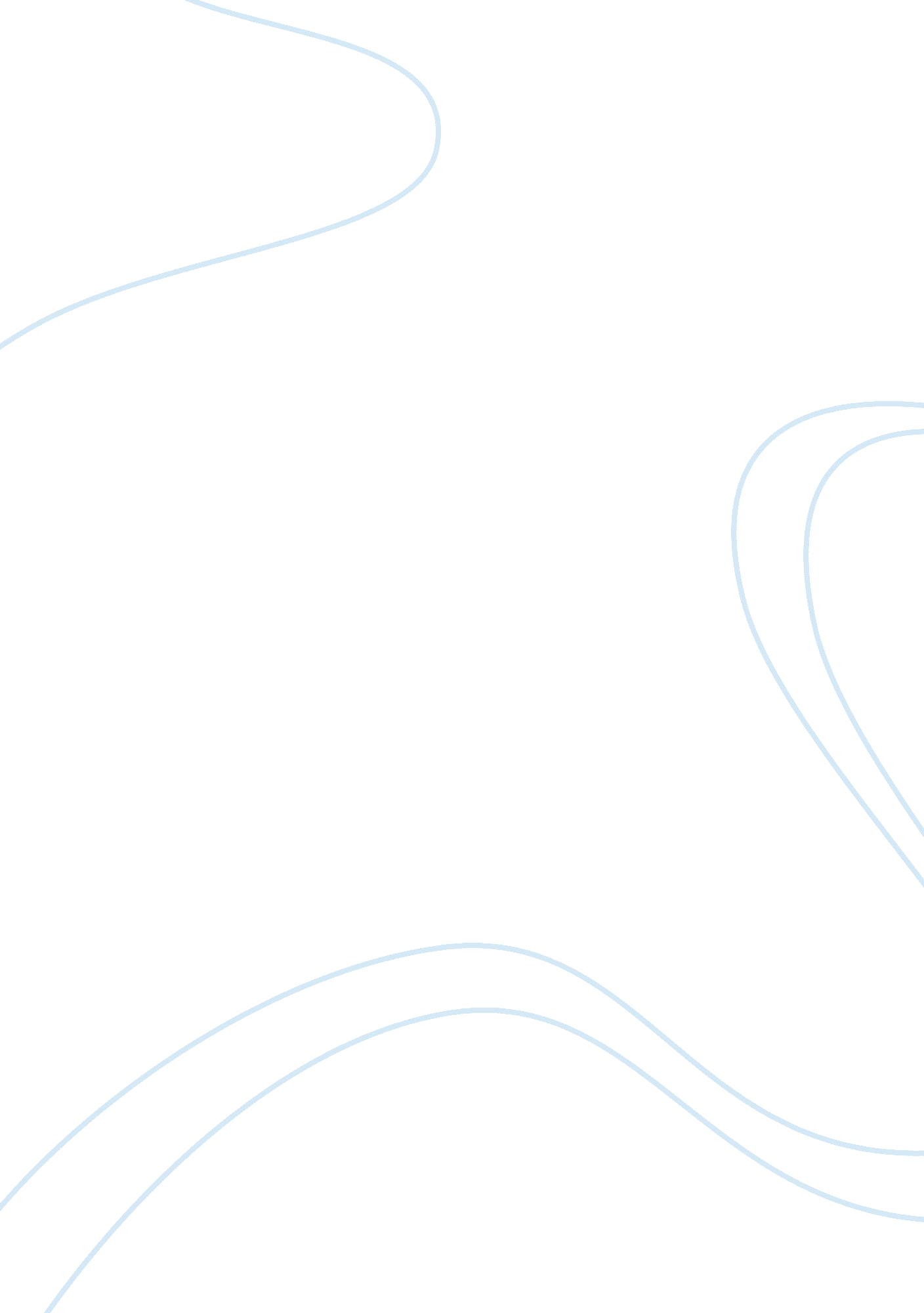 Hedgehog concept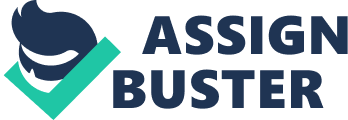 My passion lies more in leadership roles. Having an orientation and coming from a family with realms of leadership, my passion of becoming a leader of any organization or company got its conception. It is something that has its impetus of propulsion, and I have found myself stirring forward in leadership. The environment that I came from was made up senior leader of the big organization within the locality. The inspiration that came with the leaders was so immense and close to invoking my passion of becoming of their type. The charisma at which role models (family) conducted their business, the respect that they commanded, and the success that came with their leadership provoked my clandestine passion of becoming a leader at whatever capacity of the society. Later I came to discover from whatever small capacity I was given opportunity to lead, I did it diligently to an extent that I realized the passion was beyond inspiration and just in-born. 
The desire to excel drives my economy. I want to be in a better economic position than I hold at present through better leadership. The success that come with or will come with my good leadership skills is what drives my economical wheel. 
I am superb in penmanship. My genetic ability is more on authorship. I have more of article writing that have received a lot of acclaims and positive comment. I have not yet fully exploited my inborn ability. In the event that I focus on it and put more energy on it, I have a feeling that it can be best done and in a profitable way. I have focused more on my passion and given a blind eye to my in born ability that came naturally without the influence of people that surround me. Ironically, I have a feeling that Im not that good in writing since the positive comments after penning a piece of article from my friends they are the one that make me feel that I good in the world of authorship. 
My first step in moving forward is doing something that relates to my passion and skills. I should stop being persuaded by my passion and instead put more effort in making what I can do best in great heights. This particular step can be achieved in a number of ways. The only thing to be known on this scenario is to focus from being good to greatness. One way to achieve this goal is to concentrate on field of penmanship since it where I am good already (Collins 25). I should put concerted effort to improve my strength other than to concentrate on my passion where I am likely to be weak. It will take more energies to better my weakness where my passion is that than my disregarded strength of penmanship. In addition, I should avoid distractions and stick to only my potentials. With such move, I can be greater position (Collins 29). 
Reference 
Collins, Jim. Good to Great: Why Some Companies Make the Leap... and Others Dont. London: Random House, 2009. Print. 